考研教育硕士通识精讲班上课地点：线上    课程时长：135   培训费用：1580课程参数课时：135 适合学员：参加全国硕士研究生入学考试的学员；	课程主讲老师：向东，徐娟，张芳课程介绍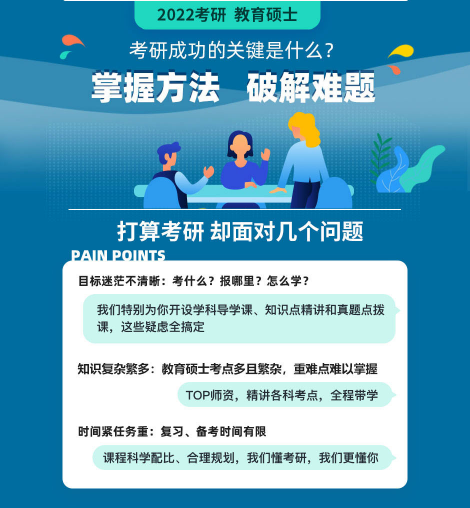 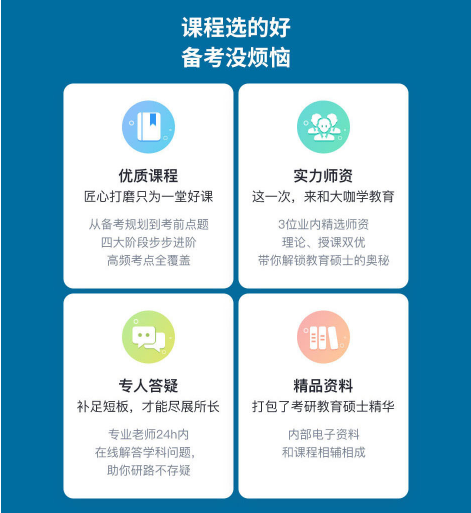 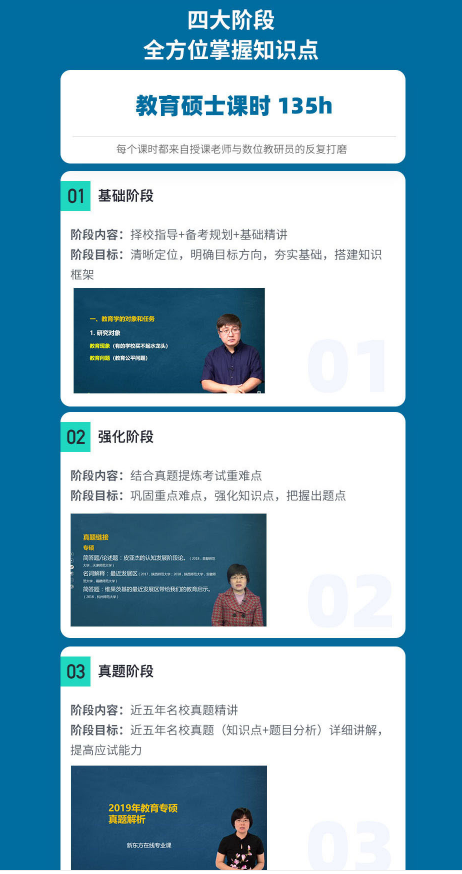 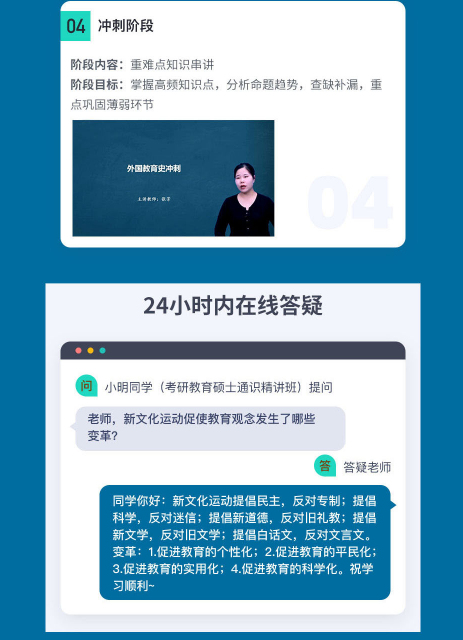 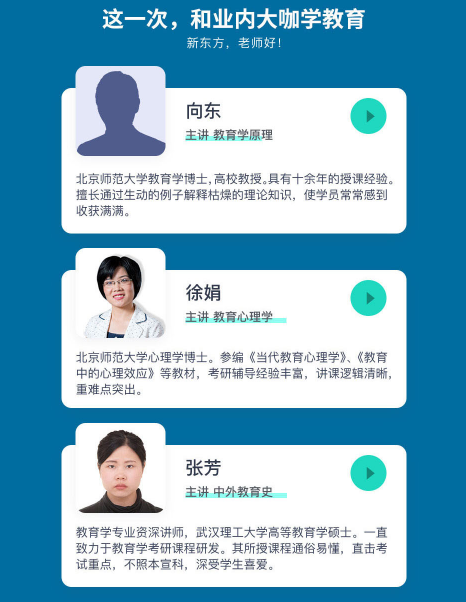 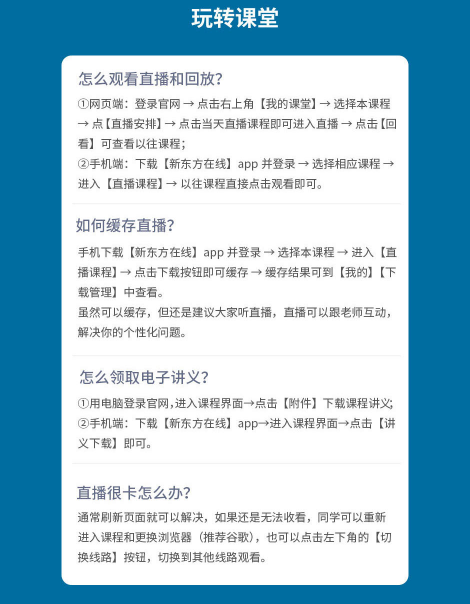 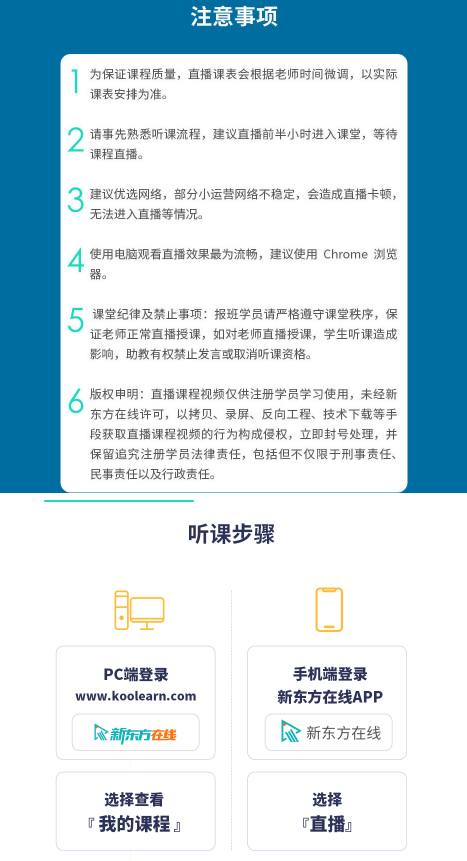 